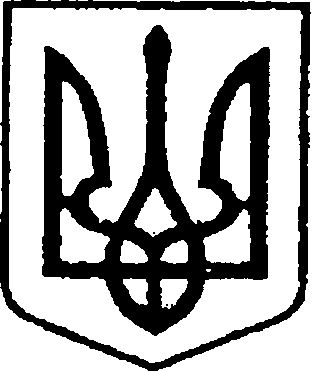 УКРАЇНАЧЕРНІГІВСЬКА ОБЛАСТЬН І Ж И Н С Ь К А    М І С Ь К А    Р А Д АВ И К О Н А В Ч И Й    К О М І Т Е ТР І Ш Е Н Н ЯВід   23     грудня 2021 р.                      м. Ніжин		                   № 451Про затвердження Плану роботи виконавчого комітету Ніжинської  міської  ради Чернігівської області VIII скликання на I півріччя 2022 рокуВідповідно до статей 51, 52, 53, 54, 59, 73 Закону України «Про місцеве самоврядування в Україні», Регламенту виконавчого комітету Ніжинської міської ради Чернігівської області VІІI скликання, затвердженого рішенням Ніжинської міської ради Чернігівської області VІІI скликання від 24.12.2020р. №27-4/2020, виконавчий комітет Ніжинської міської ради                   в и р і ш и в:1. Затвердити План роботи виконавчого комітету Ніжинської міської ради Чернігівської області VIII скликання на I півріччя 2022 року (далі – План роботи), що додається.2. Надати повноваження посадовим особам відділу з питань організації діяльності міської ради та її виконавчого комітету апарату виконавчого комітету Ніжинської міської ради, у разі виробничої необхідності, вносити зміни та доповнення до Плану роботи з обов’язковим їх подальшим оприлюдненням у встановленому законом порядку протягом п’яти робочих днів з дня внесення таких змін.3.Відділу з питань організації діяльності міської ради та її виконавчого комітету апарату виконавчого комітету Ніжинської міської ради (Доля О. В.) забезпечити оприлюднення цього рішення на офіційному сайті Ніжинської міської ради протягом п’яти робочих днів з дня його прийняття.	4.Контроль за виконанням цього рішення та реалізацією заходів Плану роботи покласти на керуючого справами виконавчого комітету міської ради, першого заступника міського голови, заступника міського голови з питань діяльності виконавчих органів ради відповідно до розподілу їх посадових обов'язків та функціональних повноважень.Міський голова                                                                 Олександр КОДОЛАВізують:Керуючий справамивиконавчого комітетуНіжинської міської ради 						В.САЛОГУБПерший заступник міського головиз питань діяльності виконавчих органів ради						Ф.ВОВЧЕНКОЗаступник міського головиз питань діяльності виконавчих органів ради						І.ГРОЗЕНКОЗаступник міського головиз питань діяльності виконавчих органів ради						С.СМАГАСекретар Ніжинської міської ради						Ю.ХОМЕНКОНачальник відділу з питань організації діяльності міської радита її виконавчого комітету апарату виконавчого комітету Ніжинської міської ради 						О. ДОЛЯ Начальник відділу юридично -кадрового забезпечення апарату виконавчого комітетуНіжинської міської ради						В. ЛЕГАДодатокдо рішення виконавчого комітетуНіжинської міської ради VIIІ скликання                                                                                      від 23 грудня 2021 року               № 451ПЛАН  РОБОТИвиконавчого комітету Ніжинської міської радиЧернігівської області VIII скликанняна І півріччя 2022 рокуОсновні напрямки діяльностівиконавчого комітету Ніжинської міської радиПланування роботи та організація діяльності виконавчого комітету Ніжинської міської ради Чернігівської області VIII скликання, виконавчих органів виконавчого комітету міської ради, їх структурних підрозділів та посадових осіб протягом першого півріччя 2022 року здійснюється відповідно до вимог Конституції України, норм Законів України «Про місцеве самоврядування в Україні», «Про звернення громадян», «Про доступ до публічної інформації», «Про інформацію», «Про службу в органах місцевого самоврядування», «Про запобігання корупції», «Про засади державної регуляторної політики у сфері господарської діяльності», інших законів України та підзаконних нормативно-правових актів, що регламентують роботу органів та посадових осіб місцевого самоврядування,  розпоряджень, вказівок та доручень міського голови м. Ніжина Чернігівської області, виданих ним у межах компетенції та чинного законодавства на таких пріоритетних напрямках:- реалізація власних та делегованих повноважень виконавчих органів ради у сферах економічного розвитку, сприяння комплексному економічному і соціальному розвитку Ніжинської територіальної громади шляхом підтримки розвитку бізнесу, малого та середнього підприємництва, впровадження сучасних інвестиційних проектів;- реалізація на території Ніжинської територіальної громади державної політики у визначених законодавством України сферах управління;- координація діяльності та забезпечення дієвої взаємодії виконавчих органів Ніжинської міської ради, виконавчих органів виконавчого комітету міської ради, їх структурних підрозділів та посадових осіб, а також дорадчих, консультаційних  та інших допоміжних органів виконавчого комітету міської ради на території Ніжинської територіальної громади;- розширення спектру та підвищення якості адміністративних та інших послуг, що надаються громадянам-жителям Ніжинської територіальної громади виконавчими органами Ніжинської міської ради, виконавчими органами виконавчого комітету міської ради, їх структурними підрозділами та посадовими особами, комунальними підприємствами та закладами міської ради, в тому числі, шляхом оперативного розгляду та вирішення проблемних питань життєзабезпечення міської об’єднаної територіальної громади за участю безпосередніх виконавців послуг та головних розпорядників бюджетних коштів;- організація роботи із заявами, зверненнями, пропозиціями та скаргами  громадян – жителів Ніжинської територіальної громади, в тому числі електронними, забезпечення дієвого контролю за станом розгляду та вирішення по суті таких заяв, звернень, пропозицій та скарг;- реалізація на території Ніжинської територіальної громади державної політики у сфері цивільного захисту населення та запобігання надзвичайним ситуаціям;- реалізація на території Ніжинської територіальної громади державної політики щодо організації, підготовки та проведення заходів мобілізаційної підготовки та мобілізації;- сприяння уповноваженим органам держави в організації та проведенні на території Ніжинської територіальної громади призову громадян на строкову військову службу та військову службу за контрактом;- організація та проведення заходів патріотичного виховання молоді та підлітків – жителів населених пунктів Ніжинської територіальної громади;- забезпечення належного рівня надання безоплатних загальноосвітніх послуг населенню Ніжинської територіальної громади;- забезпечення належного рівня надання безоплатних первинних медичних послуг населенню Ніжинської територіальної громади;- реалізація конституційного права громадян-жителів та гостей Ніжинської територіальної громади на публічну безпеку та безпечний публічний простір шляхом координування заходів з охорони публічного порядку та забезпечення публічної безпеки на території населених пунктів Ніжинської територіальної громади, насамперед під час проведення масових заходів (загальнодержавних, регіональних, місцевих тощо), що здійснюються із залученням сил та засобів Ніжинського ВП ГУ НП в Чернігівській області; - реалізація конституційного права громадян-жителів Ніжинської територіальної громади на соціальний захист;- підвищення рівня та якості житлово-комунальних послуг для жителів Ніжинської  територіальної громади;- забезпечення належного утримання та експлуатації наявного житлового фонду на території населених пунктів Ніжинської територіальної громади;- підтримання на належному рівні та постійне поліпшення наявного стану благоустрою територій населених пунктів Ніжинської територіальної громади;- заслуховування керівників комунальних підприємств та закладів Ніжинської міської ради з питань організації та здійснення ними господарської чи іншої статутної діяльності, спрямованої на задоволення потреб жителів Ніжинської територіальної громади, з метою покращення рівня послуг, що надаються населенню та оперативного реагування під час вирішення основних питань життєзабезпечення громади;- популяризації Ніжинської територіальної громади в державі та світі шляхом відновлення історичних, культурних, економічних та інших традицій, обміну позитивним досвідом суспільно-економічного та культурно-мистецького життя з містами-побратимами (спорідненими містами), в тому числі, європейськими;  -	аналіз та прогнозування суспільно-політичних процесів, що відбуваються або можуть відбуватися на території Ніжинської територіальної громади, сприяння виконавчим органам Ніжинської міської ради, виконавчим органам виконавчого комітету міської ради, територіальним підрозділам центральних органів виконавчої влади, що розташовані та здійснюють свої діяльність на території Ніжинської територіальної громади, іншим органам місцевого самоврядування Чернігівської області та регіону в розвитку їх зв’язків з осередками політичних партій, громадських об’єднань, релігійними громадами, засобами масової інформації різних форм власності, іншими інститутами громадянського суспільства тощо;- максимального сприяння залученню громадян-жителів Ніжинської територіальної громади до участі в місцевому самоврядуванні та управлінні, в тому числі шляхом їх активної участі у заходах з питань формування, наповнення та розподілу коштів бюджету Ніжинської  територіальної громади у порядку та в спосіб,  що визначені нормами чинного законодавства України (громадський бюджет), відповідними рішеннями Ніжинської міської ради Чернігівської області,  рішеннями виконавчого комітету міської ради;- постійна розбудова, всебічна підтримка та розвиток кращих традицій сучасного демократичного суспільства у всіх сферах, галузях та напрямках життя Ніжинської територіальної громади.РОЗДІЛ  І.ЗАСІДАННЯ ВИКОНАВЧОГО КОМІТЕТУ НІЖИНСЬКОЇ МІСЬКОЇ РАДИ1. Календар засідань виконавчого комітету міської ради:2. Перелік основних питань для розгляду на засіданняхвиконавчого комітету Ніжинської міської радиІ кварталСічень1.Про організацію харчування учнів закладів загальної середньої освіти у 2022 р.                                                                                         В.Градобик, Л. Писаренко2.Про затвердження кандидатів на отримання щомісячної стипендії обдарованій учнівській та студентській молоді Ніжинської міської об’єднаної територіальної громади на перше півріччя 2022 року.О.Константиненко 3. Про надання додаткових пільг на оплату житлово-комунальних послуг сім’ям загиблих військовослужбовців.В.Кулініч4.Про затвердження висновків незалежних оцінок про вартість об’єктів міської комунальної вартості.І.Онокало5. Про затвердження базових рівнів споживання паливно-енергетичних ресурсів, комунальних послуг та енергоносіївТ.Гавриш6.  Про надання дозволів на розроблення проектів детального планування                      на території населених пунктів Ніжинської міської територіальної громади.                                                                                                              В.Мироненко7. Про встановлення тарифів на комунальні послуги та їх коригування                                                                                                                     Т.Гавриш8. Про затвердження актів комісії з підготовки земельних спорів на території  Ніжинської територіальної громади.І.Онокало9.Про поповнення міського резерву матеріально-технічних ресурсів для ліквідації наслідків надзвичайних ситуаційМ.ЧуйкоЛютий1. Про батьківську плату за перебування дітей у закладах дошкільної освіти.                                                                                        В.Градобик, Л.Писаренко2. Про коригування фінансових планів комунальних некомерційних підприємств                                                                                                                     Т.Гавриш3.Про затвердження умов продажу об’єктів малої приватизаціїІ.Онокало4.Про призов на строкову військову службуМ. Чуйко5.Про відшкодування коштів перевізникам за пільгове перевезення окремих категорій громадян автомобільним транспортом загального користування в місті Ніжині                                                                                                           А. Кушніренко6. Про друк брендованої/сувенірної продукціїТ.Гавриш7.Про стан роботи зі зверненнями громадян, в тому числі електронними петиціями та електронними зверненнями до міського голови та виконавчого комітету у виконавчих органах Ніжинської міської ради та її виконавчого комітету.                                                                                            В.Салогуб,  І.Назаріна8. Про розгляд матеріалів комісії з питань захисту прав дитиниН.РацинБерезень1. Про виконання бюджету Ніжинської територіальної громади за 2021 рік.                                                                                                               Л.Писаренко 2. Про фінансування витрат на дообладнання міської автоматизованої системи центрального оповіщення.                                                                                                                      М.Чуйко3. Про надання співфінансування проекту "Створення туристичного кластеру "Місцями козацької сили" Т.Гавриш4.Про встановлення режиму роботи підприємств та закладів торгівлі і дозвілля на території Ніжинської територіальної громади.                                                                                                                    Т.Гавриш5. Про надання дозволів управлінню житлово-комунального господарства та будівництва на виготовлення проектно-кошторисної документації.                                                                                                            А.Кушніренко 6. Про надання дозволів на переобладнання, перепланування у будівлях, оформлення технічної документації.                                                                                                                                                                                                                В.Мироненко 7.Про фінансування заходів Програми розвитку культури, мистецтва і охорони культурної спадщини та розвитку туризму на території Ніжинської територіальної громади. Т.Бассак8. Про заходи щодо комунікації міської ради та її виконавчого комітету з громадськістю та залучення громадян до участі у вирішенні питань місцевого самоврядування та управління                                                                                                            О.Гук 9.Про затвердження лімітів споживання енергоносіїв на 2022 рік  Л. Писаренко 10. Про організацію проведення в місті Ніжині ярмарку «Сад - город» в березні – квітні 2022 рокуТ.ГавришII кварталКвітень1. Про здійснення ефективних і комплексних заходів з утримання територій населених пунктів Ніжинської територіальної громади у належному стані, забезпечення збереження об’єктів загального користування,а також природних ландшафтів, інших природних комплексів і об’єктів.                                                                                      А.Кушніренко, Н.Бойко2. Про організацію роботи з кадрами: навчання, перепідготовка та підвищення кваліфікації посадових осіб місцевого самоврядування.  В. Лега , Л.Кучер3. Про поповнення запасів лікарських препаратів медицини катастрофМ.Чуйко6. Про роботу Громадської ради при виконавчому комітеті міської ради на пріоритетних напрямках. Про організаційні та практичні заходи щодо підвищення ефективності такої роботи у першому півріччі 2022 року.О.Гук7.  Про організацію проведення святкового ярмарку з продажу квітковоїпродукції                                                                                                                     Т.Гавриш8. Про розгляд матеріалів комісії з питань захисту прав дитиниН.РацинТравень1. Про виконання бюджету Ніжинської територіальної громади за 1 квартал 2022 року.Л.Писаренко2. Про забезпечення функціонування конкурсної комісії виконавчого комітету Ніжинської міської ради та заходи щодо підвищення  її ефективності.                               В. Салогуб, В.Лега3.Про встановлення режимів роботи.                                                                                                                                    Т.Гавриш4.Про організацію проведення конкурсів з визначення перевізника з перевезення пасажирів на автобусному маршруті загального користування.А.Кушніренко5. Про розгляд матеріалів комісії з питань захисту прав дитиниН.Рацин6. Про заходи щодо попередження загибелі людей на водних об’єктах  Ніжинської територіальної громади.М.ЧуйкоЧервеньПро надання дозволу на використання логотипу міста Ніжина та елементів брендбуку фізичним та юридичним особамТ.Гавриш2. Про поліпшення стану благоустрою в населених пунктах Ніжинської міської об’єднаної територіальної громади, контроль за дотриманням суб’єктами господарювання та громадянами чинних Правил благоустрою територій.                                                                                                                       Н.Бойко3. Про фінансування заходів Програми розвитку культури, мистецтва і охорони культурної спадщини та розвитку туризму Ніжинської територіальної громади.Т.Бассак4. Про розгляд матеріалів комісії з питань захисту прав дитиниН.Рацин5. Про поповнення резерву матеріально-технічних ресурсів Ніжинської  територіальної громади для ліквідації наслідків надзвичайних ситуацій на території населених пунктів міської територіальної громади.М.Чуйко6. Про звільнення земельних ділянок, розташованих на території м.Ніжина від тимчасових споруд, малих архітектурних форм, які встановлені з порушенням вимог чинного законодавства України.                                                                                                              В.Мироненко7. Про фінансування заходів міської цільової програми з виконання власних повноважень  Ніжинської міської радиО. ГукРОЗДІЛ   ІІКООРДИНАЦІЯ РОБОТИ  ВИКОНАВЧИХ ОРГАНІВ МІСЬКОЇ РАДИ, ВИКОНАВЧИХ ОРГАНІВ ВИКОНАВЧОГО КОМІТЕТУ МІСЬКОЇ РАДИ,  ЇХ СТРУКТУРНИХ ПІДРОЗДІЛІВ І ПОСАДОВИХ ОСІБ, КОМУНАЛЬНИХ ПІДПРИЄМСТВТА ЗАКЛАДІВ МІСЬКОЇ РАДИПерелік основних питань для розгляду на розширенихміжвідомчих нарадах керівників підприємств, установ, закладів міста, керівників виконавчих органів міської ради, виконавчих органів виконавчого комітету міської ради при міському головіПро вжиті заходи щодо взаємодії Ніжинської міської ради та її виконавчого комітету, жителів територіальної громади стосовно впровадження інноваційних механізмів залучення громадськості до розподілу частини коштів бюджету Ніжинської територіальної громади.О.ГукПро надання адміністративних та інших послуг громадянам-жителям населених пунктів Ніжинської територіальної громади.В.Градобик    3. Про організацію роботи із заявами, зверненнями, пропозиціями та скаргами  громадян, в тому числі електронними.В.Салогуб, І.Назаріна   4. Про проходження опалювального сезону та стан забезпечення теплом населення м.Ніжина.Ф. Вовченко, Л. Ісаєнко   5. Про заходи виконавчих органів Ніжинської міської ради, виконавчих органів виконавчого комітету міської ради, комунальних підприємств та закладів міської ради у сфері цивільного захисту населення та запобігання надзвичайним ситуаціям на території населених пунктів Ніжинської міської  територіальної громади.М.Чуйко, В.Вовченко   6. Про стан виконання Програми розвитку культури, мистецтва, охорони культурної спадщини Ніжинської міської об’єднаної територіальної громади за 2021 рік.Т.Бассак   7. Про здійснення ефективних комплексних заходів з утримання території населених пунктів Ніжинської міської  територіальної громади  у належному стані, його санітарного очищення, збереження об’єктів загального користування, а також природних ландшафтів, інших природних комплексів і об’єктів.А.Кушніренко, Н.Бойко   8. Про заходи щодо комунікації міської ради та її виконавчого комітету з громадськістю. Про залучення громадян до участі у вирішенні питань  місцевого самоврядування та управління.О.Гук,  С. Смага9. Про організацію та виконання програм благоустрою території міста, залучення на договірних засадах коштів, трудових і матеріальних ресурсів підприємств, установ і організацій незалежно від форм власності, мешканців міста та здійснення контролю за станом благоустрою територій.   А.Кушніренко, Н.Бойко   10. Про стан надання субсидій та пільг громадянам-жителям населених пунктів Ніжинської територіальної громади.В.Кулініч, І.Грозенко   11. Про заходи щодо підвищення якості житлово-комунальних послуг, що надаються комунальними підприємствами та закладами громадянам-жителям населених пунктів Ніжинської міської об’єднаної територіальної громади.А.Кушніренко, М.Борисенко, Ф.Вовченко   12. Про організацію озеленення міста та створення місць відпочинку громадян.                                                                                                                       А.Кушніренко, Ф.ВовченкоРОЗДІЛ   ІІIНАРАДИ. ЗАСІДАННЯ КОМІСІЙ, РОБОЧИХ ГРУП, ДОРАДЧИХ, КОНСУЛЬТАТИВНИХ ТА ІНШИХ ДОПОМІЖНИХ ОРГАНІВ ВИКОНАВЧОГО КОМІТЕТУ НІЖИНСЬКОЇ МІСЬКОЇ РАДИРОЗДІЛ  ІVОРГАНІЗАЦІЙНО-МАСОВІ ЗАХОДИ, ЩО ПРОВОДЯТЬСЯ ВИКОНАВЧИМИ ОРГАНАМИ НІЖИНСЬКОЇ МІСЬКОЇ РАДИ, ВИКОНАВЧИМИ ОРГАНАМИ ВИКОНАВЧОГО КОМІТЕТУ МІСЬКОЇ РАДИ, ЇХ СТРУКТУРНИМИ ПІДРОЗДІЛАМИ ТА ПОСАДОВИМИ ОСОБАМИ, А ТАКОЖ КОМУНАЛЬНИМИ ПІДПРИЄМСТВАМИ  ТА ЗАКЛАДАМИ НІЖИНСЬКОЇ МІСЬКОЇ РАДИСІЧЕНЬ:Новорічні та Різдвяні святаВідзначення Дня Соборності ( річниця підписання Акту Злуки).Міжнародний день пам’яті жертв ГолокостуВідзначення річниці подвигу Героїв КрутУчасть творчих колективів Ніжинської дитячої хореографічної школи  у Міжнародному фестивалі «Сніжний Оскар»  у рамках Міжнародної фестивально-оздоровчої програми «Зимова казка Словаччини» (Словаччина)ЛЮТИЙ:Відзначення Дня пам’яті воїнів-інтернаціоналістівВідзначення Дня Героїв Небесної СотніОбласний конкурс виконавців на фортепіано серед учнів молодших класів мистецьких шкіл «Первоцвіт - 2022»Святковий концерт «Ритм» запрошує друзів» з нагоди  Дня народження «Ритму»Відкритий фестиваль-конкурс народного музичного мистецтва імені композитора Івана Синиці «Пливи мій віночку!»БЕРЕЗЕНЬ:Заходи до Міжнародного жіночого дняЗаходи до річниці з дня народження Т.Г.ШевченкаВідзначення Дня українського добровольцяУчасть в Міжнародній туристичній виставці (м. Київ) Міжнародний День театруОбласний конкурс виконавців на народних інструментах серед учнів мистецьких шкіл «Первоцвіт - 2022»Обласний конкурс виконавців на духових інструментах імені Т.ДокшицераКВІТЕНЬ:Святкові заходи з нагоди 25-річчя з часу заснування Зразкового аматорського ансамблю народного танцю «Квіти України» Ніжинської ДХШДень пам'яток історії та культуриМіжнародний день пам'яті про Чорнобильську катастрофуЗагальноміський фестиваль писанок «Великоднє дерево єднання»Великодній ярмарок народних майстрівМіжнародний фестиваль-конкурс дитячого та  юнацького хореографічного мистецтва «Квітневі викрутаси» (м. Ніжин).Міжнародний День танцюВсеукраїнська конференція «Український історіографічний процес в умовах зміни суспільної  парадигми»,  присвячена 100-річчю відкриття Ніжинської науково-дослідної  кафедри історії культури та мовиОбласний конкурс «Свято хору» імені Л.БоднарукаХІІІ міський конкурс юних композиторів «Музичні фантазії»ТРАВЕНЬ:Організація і проведення заходів з нагоди святкування Дня міста НіжинаВіденський бал «Nizhyn  Fantasy» у рамках святкування Дня містаМіський конкурс професійної майстерності «Людина року»День пам’яті та примирення, присвячений пам’яті жертв Другої світової війни, та День перемоги над нацизмом у ІІ Світовій війніЄвровулиця з нагоди святкування Дня ЄвропиМіжнародний  день музеївЗагальноміська акція «Ніжинська музейна ніч – 2022»Ювілейна зустріч випускників Ніжинської дитячої хореографічної школи Відзначення 125 річниці з дня заснування в Ніжині публічної бібліотекиЧЕРВЕНЬ:Організація та проведення міських заходів, присвячених Дню захисту дітей.День скорботи й вшанування пам’яті жертв війни в УкраїніВідзначення Дня Конституції УкраїниОрганізація та проведення міських заходів, присвячених Дню молодіКеруючий справами виконавчого комітету Ніжинської міської ради                                                           В.САЛОГУБПояснювальна запискадо проекту рішення «Про затвердження Плану роботи виконавчого комітету Ніжинської  міської  ради Чернігівської областіVIIІ скликання на I півріччя 2022 р.»Відповідно до статей 51, 52, 53, 54, 59, 73 Закону України «Про місцеве самоврядування в Україні», виконавчий комітет міської ради має право затверджувати Плани роботи виконавчого комітету Ніжинської  міської  ради.Проект рішення складається з чотирьох розділів та додатку.План роботи виконавчого комітету Ніжинської  міської  ради Чернігівської області VIIІ скликання на I півріччя 2022 р. сформований відповідно до пропозицій заступників міського голови, секретаря міської ради, керівників  управлінь міської ради, відділів виконавчого комітету Ніжинської міської ради.Відділу з питань організації діяльності міської ради та її виконавчого комітету апарату виконавчого комітету Ніжинської міської ради, пропонується надати повноваження  у разі виробничої необхідності,                      у встановленому законом порядку, вносити зміни та доповнення до Плану роботи.Відділ з питань організації діяльності міської ради та її виконавчого комітету апарату виконавчого комітету Ніжинської міської, відповідно до Закону України «Про доступ до публічної інформації», забезпечує оприлюднення цього рішення протягом п’яти робочих днів з дати його підписання шляхом оприлюднення  на офіційному сайті Ніжинської міської ради.Реалізація даного проекту не потребує додаткових фінансових витрат              з міського бюджету. Доповідати проект рішення «Про затвердження Плану роботи виконавчого комітету Ніжинської  міської  ради Чернігівської області                  VIIІ скликання на I півріччя 2022 р.» на засіданні виконавчого комітету                  буде керуючий справами виконавчого комітету Ніжинської міської ради Салогуб В.В.Керуючий справами виконавчого комітету Ніжинської міської ради                                                                В.САЛОГУБЗасідання виконавчого комітету у І кварталі 2022 рокуЗасідання виконавчого комітету у І кварталі 2022 рокусічень06.01; 13.01; 20.01;27.01лютий03.02; 10.02; 17.02; 24.02березень03.03; 10.03; 17.03; 21.03;31.03.Заплановано проведення засідань протягом I кварталу 2022 року  усього – 13Заплановано проведення засідань протягом I кварталу 2022 року  усього – 13Засідання виконавчого комітету у ІI кварталі 2022 рокуЗасідання виконавчого комітету у ІI кварталі 2022 рокуквітень07.04; 14.04; 21.04; 28.04травень05.05; 12.05; 19.05; 26.05червень02.06; 09.06; 16.06; 23.06; 30.06.Заплановано проведення засідань протягом ІI кварталу 2022року  усього – 13Заплановано проведення засідань протягом ІI кварталу 2022року  усього – 13Заплановано проведення засідань протягом І півріччя 2022 року,   усього – 26Заплановано проведення засідань протягом І півріччя 2022 року,   усього – 26Розширена міжвідомча нарада керівників підприємств, установ та закладів міста, виконавчих органів Ніжинської міської ради та її виконавчого комітету при міському голові І-й понеділок місяцяВідділ з питань організації діяльності міської ради та її виконавчого комітету;Відділ з питань діловодства та роботи   зі зверненнями громадянОперативна нарада керівників виконавчих органів міської ради, виконавчих органів виконавчого комітету міської ради, їх структурних підрозділів при міському головіщопонеділкаВідділ з питань організації діяльності міської ради та її виконавчого комітету;Відділ з питань діловодства та роботи       зі зверненнями громадянЗасідання виконавчого комітету Ніжинської міської радищочетвергаВідділ з питань організації діяльності міської ради та її виконавчого комітетуОсобистий прийом громадян міським головою перший та третій вівторок місяцяВідділ з питань діловодства та роботи  зі зверненнями громадянОсобистий прийом громадян секретарем міської ради, першим заступником міського голови, заступниками міського голови з питань діяльності виконавчих органів ради, керуючим справами виконавчого комітету міської радиВідповідно                  до розподілу функціональних повноважень                   та посадових обов’язківЮ.ХоменкоВ.ВовченкоС.СмагаІ.ГрозенкоВ. СалогубНарада керівників структурних підрозділів  апарату виконавчого комітетущопонеділкаКеруючий справами виконавчого комітету міської ради                         В.СалогубНарада керівників структурних підрозділів соціальної сфери щопонеділкаЗаступник міського голови з питань діяльності виконавчих органів ради                           І. ГрозенкоНарада з керівниками структурних підрозділів фінансово-економічної сферищопонеділкаПерший заступник міського голови                         з питань діяльності виконавчих органів ради Ф. ВовченкоНарада з керівниками структурних підрозділів житлово-комунальної  та будівельної сферщочетвергаПерший заступник міського голови                         з питань діяльності виконавчих органів ради Ф. ВовченкоНарада з керівниками комунальних закладів                   та структурних підрозділів медичної сфери та охорони здоров’я щопонеділкаЗаступник міського голови з питань діяльності виконавчих органів ради  І.ГрозенкоНарада з керівниками комунальних закладів                     та структурних підрозділів галузі фізичної культури та спортуЗаступник міського голови з питань діяльності виконавчих органів ради С.СмагаНарада консультативних, дорадчих, координаційних, допоміжних органів виконавчого комітету міської ради: відповідно           до положень про такі органиКерівники  консультативних, дорадчих, координаційних, допоміжних органів-комісія з організації благоустрою                          і озеленення  міста;-комісія з питань техногенно-екологічної безпеки та надзвичайних ситуацій;-комісія з питань безпечної життєдіяльності населення;-комісія  з вирішення земельних питань              та спорів;-конкурсний комітет по визначенню переможців конкурсу на міських автобусних маршрутах загального користування; -громадська комісія з житлових питань;- комісія з погодження розміщення тимчасових споруд на об’єктах благоустрою;-конкурсна комісія з відбору суб’єктів оціночної діяльності, що будуть залучені до проведення незалежної оцінки земельних ділянок міської комунальної власності, що підлягають продажу;- конкурсна комісія  та робоча група з відбору суб’єктів оціночної діяльності з метою надання послуг з оцінки майна;- постійно діюча робоча група з питань обліку та визначення черговості надання земельних ділянок учасникам АТО та членам їх сімей;- комісія по визначенню постачальника;- аукціонна комісія для продажу об’єктів нерухомого майна; -міська евакуаційна комісія.-комісія з питань погашення заборгованості із заробітної плати та інших соціальних виплат;-комісія з питань захисту прав споживачів, розгляду їх скарг, заяв та звернень;-комітет з конкурсних торгів виконавчого комітету міської ради;за окремим планомПерший заступник міського голови                         з питань діяльності виконавчих органів ради      Ф. Вовченко -комісія міської ради з питань поновлення прав реабілітованих;за окремим планомСекретар міської радиЮ.Хоменко-координаційна рада у справах дітей;-комісія з питань захисту прав дитини;-опікунська рада;-комісія по наданню матеріальної допомоги малозабезпеченим  верствам населення;-спостережна комісія;-координаційна рада з питань запобігання насильству в сім’ї-координаційна рада з питань запобігання поширенню ВІЛ-інфекції/СНІД;- консультативні, дорадчі та робочі органи з питань розвитку медичної галузі, за окремим планомІ. Грозенко-адміністративна комісія при виконавчому комітеті міської ради;- конкурсна комісія з виборів керівників навчальних закладів Ніжинської міської ради;- експертна рада з питань  книговидання при виконавчому комітеті Ніжинської міської ради;- організаційний комітет з відзначення пам’ятних дат і ювілеїв;- консультативні, дорадчі та робочі органи з питань розвитку галузі фізичної культури та спорту.за окремим планомС.Смага-конкурсна комісія-міська призовна  комісія (з питань призову на строкову, контрактну військову та/або альтернативну (невійськову) службу;- комісія з проведення експертизи цінності документів.за окремим планомВ.СалогубЗасідання постійної комісії міської   ради з питань житлово-комунального господарства, транспорту і зв’язку та енергозбереженняп’ятниця  о 14.30 год.Ю.ХоменкоЗасідання постійної комісії міської ради  з питань регулювання земельних відносин, архітектури, будівництва та охорони навколишнього середовищасереда  о 10.00 год.Ю.ХоменкоЗасідання постійної комісія міської ради  з питань регламенту, законності, охорони прав і свобод громадян, запобігання корупції, адміністративно-територіального устрою, депутатської діяльності та етикидругий та четвертий вівторок місяця  о 14.30 год.Ю.ХоменкоВ. СалогубЗасідання постійної комісії міської ради  з питань  освіти, охорони здоров’я, соціального захисту, культури, туризму, молодіжної політики та спортуперший та третій вівторок місяця  о 16.00 год.Ю.ХоменкоЗасідання постійної комісії міської ради  з питань соціально-економічного розвитку, підприємництва, інвестиційної діяльності, комунальної власності, бюджету та фінансіввівторок  об 11.00 год.Ю.Хоменко